Советы педагога-психолога родителям будущих первоклассниковСкоро Ваш ребенок переступит порог школы, что существенно изменит всю его привычную жизнь. Переход из детского сада в школу – важная ступень в жизни каждого ребенка. Оказываясь в новых социальных условиях, дети часто бывают к ним не готовы, что, сказывается на их эмоциональной сфере.Школьная готовность — это комплексное явление, включающее в себя интеллектуальную, психологическую и социальную готовность.Интеллектуальная готовность Интеллектуальная готовность ребенка к школе заключается в определенном кругозоре, запасе конкретных знаний, в понимании основных закономерностей, развитие внимания, памяти, сформированные мыслительные операции анализа, синтеза, обобщения, умение устанавливать связи между явлениями и событиями.К 6-7 годам ребенок должен знать:- свой адрес и название города, села, поселка, в котором он живет;- название страны и ее столицы;- имена и отчества своих родителей, информацию о местах их работы;- времена года, их последовательность и основные признаки;- названия месяцев, дней недели;- основные виды деревьев и цветов.Рекомендации для родителейЕжедневно занимайтесь интеллектуальным развитием ребенка, ведь для этого не нужно «сидеть за столом»:во время прогулок обращайте внимания на различные явления природы (дождь, снег, туман, радуга). Выучите названия времен года.обсуждайте с ребенком названия животных, растений, предметов быта и школьных принадлежностей, определяйте их особенности и назначение.развивайте связную речь. Учите ребенка пересказывать сказки и составлять рассказы по картинкам. Следите за правильностью произношения и грамотностью речи.научите ребенка считать до 100 и сравнивать количество предметов. Познакомьте с изображением цифр.развивайте мелкую моторику рук ребенка, с помощью рисования, штриховки, раскрашивания, мозаики, лепки, нанизывания бусинок, пуговиц.научите ребенка различать и правильно называть основные геометрические фигуры (круг, квадрат, треугольник, прямоугольник, овал, сравнивать и различать предметы по величине (больший, меньший)и цвету.Психологическая готовностьэто твердое желание учиться, получать знания; понимание важности и необходимости учения; проявление выраженного интереса к получению новых знаний;это умение слушать учителя и выполнять его задания (отнюдь не всегда интересные);умение общаться со сверстниками и взрослыми (ребенок легко вступает в контакт, не агрессивен, умеет находить выход из проблемных ситуаций общения, признает авторитет взрослых);это определенный уровень развития мышления, памяти, внимания.Развитие школьно-значимых психологических функций:развитие мелких мышц руки (ребенок уверенно владеет карандашом, ножницами);пространственная организация, координация движений (умение правильно определять выше - ниже, вперед - назад, слева - справа);координация в системе глаз - рука (ребенок может правильно перенести в тетрадь простейший графический образ (узор, фигуру), зрительно воспринимаемый на расстоянии (например, из книг);развитие логического мышления (способность находить сходства и различия разных предметов при сравнении, умение правильно объединять предметы в группы по общим существенным признакам);развитие произвольного внимания (способность удерживать внимание на выполняемой работе в течение 15-20 минут);развитие произвольной памяти (способность к опосредованному запоминанию: связывать запоминаемый материал с конкретным символом: слово - картинка либо слово - ситуация).Особое внимание уделите развитию усидчивости и волевых процессов: помогите ребенку научиться управлять своими желаниями, эмоциями и поступками. Он должен уметь подчиняться правилам поведения и выполнять задания по образцу.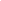 Социальная готовностьумение строить отношения с учителем;умение общаться со сверстниками;вежливость, сдержанность, послушание;отношение к себе (отсутствие заниженной самооценки);Нельзя сравнивать достижения своего ребенка с достижениями других детей. Нельзя принуждать ребенка работать на «оценку». Надо чаще хвалить своих детей, даже за малейшие успехи.Советы для родителей будущих первоклассников:Заранее познакомьтесь со школой, условиями обучения и учителем.Обсудите с ребенком те правила и нормы, с которыми он встретится в школе. Объясните их необходимость и целесообразность.Организуйте для ребенка рабочее место для занятий дома.Поддерживайте в ребенке его стремление стать школьником.Избегайте чрезмерных требований к ребенку.Составьте вместе с будущим первоклассником распорядок дня и следите за его соблюдением.Приучайте ребенка содержать в порядке свои вещи и школьные принадлежности.Ребенок имеет право на ошибку. Поэтому не относитесь к его первым неудачам как к краху всех ваших надежд. Помните: ему очень необходима ваша помощь и поддержка.Не пропустите первые трудности в обучении. Обращайте внимание на любые затруднения, особенно если они становятся частыми.Не перенагружайте ребенка учебой. У первоклассника должно оставаться достаточно времени для игр.И помните: самое главное — верить, что у сына или дочки все сложится хорошо!